Publicado en  el 06/10/2016 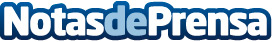 Viv: el impresionante asistente de los creadores de SiriLa empresa Samsung avanza en el proceso de evolución de la plataforma Tizen adquiriendo a Viv, la compañía responsable de Siri  Datos de contacto:Nota de prensa publicada en: https://www.notasdeprensa.es/viv-el-impresionante-asistente-de-los Categorias: Comunicación Software Dispositivos móviles http://www.notasdeprensa.es